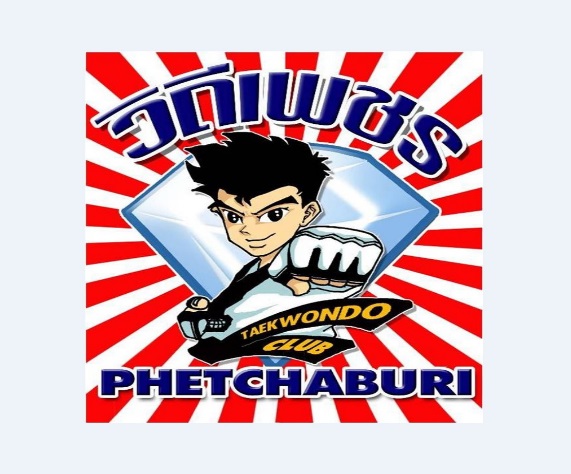 การแข่งขันเทควันโดวิถีเพชร แชมป์เปียนชิพ ครั้งที่  4Vithipetch Championship 4th วัน เสาร์ ที่ 14 มีนาคม 2563ณ.ยิมเนเซี่ยม 1 
มหาวิทยาลัยราชภัฏเพชรบุรีจัดการแข่งขันโดยวิถีเพชร เทควันโด จ.เพชรบุรีประเภทที่ทำการแข่งขัน- ประเภทต่อสู้ (เคียวรูกิ)  ประเภทบุคคล  ข้อ 1. ระเบียบการแข่งขันเทควันโดประเภทต่อสู้ โดยมีแข่งขันในประเภทต่างๆ ดังนี้	1.1 ประเภทยุวชน		ชาย / หญิง		อายุไม่เกิน 4 ปี			1.2 ประเภทยุวชน		ชาย / หญิง		อายุ  5-6 ปี			1.3 ประเภทยุวชน		ชาย / หญิง		อายุ  7-8 ปี			1.4 ประเภทยุวชน		ชาย / หญิง		อายุ  9-10 ปี			1.5 ประเภทยุวชน		ชาย / หญิง		อายุ  11-12 ปี			1.6 ประเภทเยาวชน	ชาย / หญิง		อายุ  13-14 ปี        1.7 ประเภทเยาวชน	ชาย / หญิง  	อายุ 15-17 ปี        1.8 ประเภทประชาชน 	ชาย / หญิง 		อายุ 18 ปี ขึ้นไปหมายเหตุ  	นักกีฬา Class  A  เป็นประเภททั่วไป ( OPEN ) (นักกีฬา Class A  รุ่นอายุ 13-14 ปี , 15-17 ปี และรุ่นประชาชน แข่งขัน เกราะไฟฟ้า)                                 นักกีฬา Class  B  เป็นประเภทมือใหม่ สายเหลือง-สายฟ้า   เตะศีรษะได้นักกีฬา Class  C  เป็นประเภทมือใหม่พิเศษ สายขาว- เหลือง ห้ามเตะศีรษะนักกีฬา Class D  มือใหม่คลาสโรงเรียน สายขาว- เหลือง  ห้ามเตะศีรษะ ลงแข่งเป็นครั้งแรกหรืออยู่ในดุลยพินิจของผู้ฝึกสอนข้อ 2. ประเภทรางวัลมีดังนี้ประเภทต่อสู้ (เคียวรูกิ) ชนะเลิศ อันดับ 1  		ได้รับรางวัลเหรียญชุบทอง       	พร้อมเกียรติบัตรรองชนะเลิศ อันดับที่  1  	ได้รับรางวัลเหรียญชุบเงิน        	พร้อมเกียรติบัตรรองชนะเลิศ อันดับที่  2  	ได้รับรางวัลเหรียญชุบทองแดง 	พร้อมเกียรติบัตร2.2 ประเภทรางวัลนักกีฬายอดเยี่ยมนับจากตำแหน่งที่ 1 ทุกรุ่นที่มีการแข่งขัน ยกเว้น คู่พิเศษ  (มือเก่า+มือใหม่ + มือใหม่พิเศษ)ถ้วยคะแนนรวมประเภทชาย-หญิง อันดับ 1 ถ้วยคะแนนรวมประเภทชาย-หญิง อันดับ 2 ถ้วยคะแนนรวมประเภทชาย-หญิง อันดับ 3 ถ้วยคะแนนรวมประเภทชาย-หญิง อันดับ 4  ถ้วยคะแนนรวมประเภทชาย-หญิง อันดับ 5ถ้วยคะแนนรวมประเภทชาย-หญิง อันดับ 6ถ้วยคะแนนรวมประเภทชาย-หญิง อันดับ 7ถ้วยคะแนนรวมพุมเซ่ อันดับ 1ถ้วยคะแนนรวมประเภทชาย-หญิง คลาสโรงเรียนถ้วยนักกีฬายอดเยี่ยม ชาย มือเก่า (คลาส A)ถ้วยนักกีฬายอดเยี่ยม หญิง มือเก่า (คลาส A)ถ้วยเกียรติยศผู้ฝึกสอนยอดเยี่ยม 10 รางวัลข้อ 3. การแบ่งรุ่นการแข่งขันประเภทต่อสู้ (เคียวรูกิ) 3.1 ยุวชนชาย-หญิง อายุไม่เกิน 4 ปี(ไม่เกิดก่อนพ.ศ. 2559) Class C- D        -     รุ่น A 	น้ำหนักไม่เกิน   15  กก.                -     รุ่น B 	น้ำหนัก 	15-17  กก.    -     รุ่น C 	น้ำหนัก  	17-19  กก.                -     รุ่น D	น้ำหนัก 	19  กก.ขึ้นไป    3.2  ยุวชนชาย-หญิง อายุ 5-6 ปี ( เกิด พ.ศ. 2558-2557)  Class C-Dรุ่น A		น้ำหนักไม่เกิน  15 กก.รุ่น B		น้ำหนัก  15– 18  กก.รุ่น C		น้ำหนัก  18  - 20  กก.รุ่น D  	น้ำหนัก  20 - 23  กก.รุ่น E 		น้ำหนัก  23 - 26  กก.รุ่น F 		น้ำหนัก 26  กก. ขึ้นไป      3.3 ยุวชนชาย-หญิง อายุ 7-8 ปี (เกิด พ.ศ. 2556-2555) Class C-Dรุ่น A		น้ำหนักไม่เกิน 20  กก.รุ่น B		น้ำหนัก 20 - 23  กก.รุ่น C		น้ำหนัก 23 - 26 กก.รุ่น D 		น้ำหนัก 26 – 30  กก.รุ่น E 		น้ำหนัก 30  กก.ขึ้นไป     3.4 ยุวชนชาย-หญิง อายุ 9-10 ปี (เกิด พ.ศ. 2554-2553) Class A-B-C-Dรุ่น A		น้ำหนักไม่เกิน 22 กก.รุ่น B		น้ำหนัก 22-25  กก.รุ่น C		น้ำหนัก 25-28  กก.รุ่น D		น้ำหนัก 28-31  กก.รุ่น E 		น้ำหนัก 31-34 กก.รุ่น F		น้ำหนัก 34-37  กก.รุ่น G		น้ำหนัก 37-41 กก. รุ่น H    	น้ำหนัก  41 กก. ขึ้นไป     3.5 ยุวชนชาย-หญิง อายุ 11-12ปี (เกิด พ.ศ. 2552 - 2551)    Class A- B-C-Dรุ่น A		น้ำหนักไม่เกิน 30  กก.รุ่น B		น้ำหนัก  30-33  กก.รุ่น C		น้ำหนัก  33-36  กก.รุ่น D  	น้ำหนัก 36-39  กก.รุ่น E 		น้ำหนัก  39-42   กก.รุ่น F 		น้ำหนัก  42-46  กก.รุ่น G 		น้ำหนัก  46-50  กก.รุ่น H		น้ำหนัก 50 กก.ขึ้นไป    3.6 เยาวชนชาย-หญิง อายุ 13-14 ปี (พ.ศ. 2550-2549)  Class A- B-C-D            1.  รุ่น A		น้ำหนักไม่เกิน  32  กก.รุ่น B		น้ำหนัก   	32-35  กก.รุ่น C		น้ำหนัก   	35-38  กก.รุ่น D		น้ำหนัก   	38-41  กก.รุ่น E		น้ำหนัก   	41-44  กก.รุ่น F		น้ำหนัก   	44-48  กก.รุ่น G		น้ำหนัก   	48-52  กก.รุ่น H		น้ำหนัก   	52-56  กก.รุ่น I		น้ำหนัก    	56-60  กก.  รุ่น J   	น้ำหนัก   	60 กก. ขึ้นไป     3.7 เยาวชนชาย  อายุ  15-17 ปี (พ.ศ.2548-2546) Class A- B-C-D1.     รุ่น A	น้ำหนักไม่เกิน	45 กก.2.     รุ่น B	น้ำหนัก		45-48  กก.             3.    รุ่น C	น้ำหนัก		48-51  กก.4.     รุ่น D	น้ำหนัก		51-55  กก.  5.     รุ่น E 	น้ำหนัก		55-59  กก.6.     รุ่น F	น้ำหนัก		59-63  กก. 7.     รุ่น G	น้ำหนัก		63-68  กก. 8.    รุ่น H	น้ำหนัก		68-73  กก. 9.    รุ่น  I	น้ำหนัก		73-78  กก.10.   รุ่น J	น้ำหนัก		78   กก.   ขึ้นไป  3.8 เยาวชนหญิง อายุ  15-17  ปี (พ.ศ.2548-2546) Class A- B-C-D 1.      รุ่น A 	น้ำหนักไม่เกิน      	42  กก.2.      รุ่น B 	น้ำหนัก           	42-44  กก. 3.      รุ่น C 	น้ำหนัก            	44-46  กก.4.      รุ่น D 	น้ำหนัก            	46-49  กก  5.      รุ่น E 	น้ำหนัก             	49-52  กก.6.      รุ่น F 	น้ำหนัก            	52-55  กก.7.      รุ่น G  	น้ำหนัก            	55-59  กก.8.      รุ่น H   	น้ำหนัก           	59-63  กก.9.      รุ่น I 	น้ำหนัก           	63-67  กก.10.    รุ่น J    	น้ำหนัก            	67  กก. ขึ้นไป    3.9 การแข่งขันประเภทประชาชน ชาย  ( เกิดก่อน  พ.ศ.  2545 )                         1. รุ่นฟินเวท   	น้ำหนัก   ไม่เกิน  54  กก.                         2. รุ่นฟลายเวท     น้ำหนัก    	54-58  กก.                         3. รุ่นแบนตั้มเวท   น้ำหนัก    	58-62  กก.                         4. รุ่นเฟเธอร์เวท   น้ำหนัก    	62-67  กก.                         5. รุ่นไลท์เวท      	น้ำหนัก    	67-72  กก.                         6. รุ่นเวลเธอร์เวท  น้ำหนัก   	72-78  กก.                         7. รุ่นมิดเดิลเวท  	น้ำหนัก   	78-84  กก.                         8. รุ่นเฮฟวี่เวท    	น้ำหนัก     	84  กก. ขึ้นไป3.10 การแข่งขันประเภทประชาชน หญิง ( เกิดก่อน พ.ศ. 2545 )                         1. รุ่นฟินเวท       	น้ำหนัก   ไม่เกิน  47  กก.                          2. รุ่นฟลายเวท     น้ำหนัก     	47-51  กก.                         3. รุ่นแบนตั้มเวท  	น้ำหนัก    	51-55  กก.                         4. รุ่นเฟเธอร์เวท  	น้ำหนัก    	55-59  กก.                         5. รุ่นไลท์เวท    	น้ำหนัก    	59-63  กก.                         6. รุ่นเวลเธอร์เวท 	น้ำหนัก    	63-67  กก.                         7. รุ่นมิดเดิลเวท   	น้ำหนัก    	67-72  กก.                         8. รุ่นเฮฟวี่เวท    	น้ำหนัก      	72  กก. ขึ้นไป ข้อ 4. วิธีการจัดการแข่งขันต่อสู้ (เคียวรูกิ)  ประเภทบุคคล ใช้วิธีแข่งขันแบบแพ้คัดออกไม่มีการแข่งขันชิงตำแหน่งที่ 3 โดยให้มีตำแหน่งที่ 3 ร่วมกัน 2 คนเวลาแข่งขันยกละ 1 นาที พัก 1 นาที  จำนวน 3 ยก (อาจมีการเปลี่ยนแปลง)นักกีฬาต้องมารายงานตัวเพื่อรอทำการแข่งขันไม่น้อยกว่า 15 นาที   และต้องมาแข่งขันตามเวลาที่กำหนด หากมีผู้สมัครเข้าร่วมการแข่งขันเป็นจำนวนมาก คณะกรรมการจัดการแข่งขันฯ ขอสงวนสิทธิ์ในการปรับเปลี่ยนเวลาและกติกาในการแข่งขันเพื่อความ สอดคล้องกันระหว่างจำนวนผู้เข้าแข่งขันกับระยะเวลาดำเนินการแข่งขัน โดยการพิจารณาของประธานอำนวยการจัดการแข่งขัน การแข่งขันประเภททีมต้องมี   2  ทีม จึงจัดให้มีการแข่งขันได้      ข้อ 5.  ประเภท  พุมเซ่  ที่กำหนดให้มีการแข่งขันตามรุ่น            1.  ประเภท พุ่มเซ่ เดี่ยว (เดี่ยวชาย , เดี่ยวหญิง)            2.  ประเภทพุมเซ่คู่  (ไม่แยกชาย-หญิง)             3. ประเภททีม 3 คน (ไม่แยกชาย-หญิง)หมายเหตุ   -  พุมเซ่เดี่ยวแจกเหรียญพร้อมเกียรติบัตรทุกคนผู้แข่งขันสามารถลงแข่งขันในรุ่นอายุสูงกว่าตนเอง  และสูงกว่าขั้นสายของตนเองได้พุมเซ่เดี่ยว สามารถลงแข่งขันได้ไม่เกิน 2 สาย แต่ต้องสูงกว่าสายในปัจจุบันข้อ 6. คุณสมบัติของนักกีฬาเป็นผู้ยอมรับและปฏิบัติตามระเบียบข้อบังคับของการแข่งขัน คณะกรรมการจัดการแข่งขันด้วยความมีน้ำใจเป็นนักกีฬาเป็นผู้ต้องการเข้าร่วมการแข่งขัน คุณสมบัติตั้งแต่สายขาว   โดยได้รับการรับรองจากครูผู้สอนซึ่งมีคุณวุฒิสายดำดั้ง 1 ขึ้นไปประเภท มือใหม่คลาสโรงเรียน  ( class D ) ต้องมีคุณวุฒิตั้งแต่ “สายขาว” ไม่เกิน สายเหลือง  เคยลงแข่งขันไม่เกิน  3  ครั้ง  ห้ามเตะศีรษะประเภท มือใหม่พิเศษ ( class C ) มีคุณวุฒิตั้งแต่ “สายเหลือง” ไม่เกินสายเขียว เคยลงแข่งขันไม่เกิน 5  ครั้ง  ห้ามเตะศีรษะประเภท  Class B  มีคุณสมบัติ ตั้งแต่สายเหลือง-ฟ้า      เตะศีรษะได้ประเภท  Class A  มีคุณสมบัติ ตั้งแต่สายเหลืองขึ้นไป    เตะศีรษะได้ข้อ 7. นักกีฬาและเจ้าหน้าที่ประจำทีม ทีมที่สมัครเข้าแข่งขัน 1 ทีม มีสิทธ์ส่งนักกีฬาเข้าแข่งขันประเภทต่อสู้ได้ 1 คนต่อ 1 รุ่น  คณะนักกีฬา 1 ทีม กำหนดให้มีเจ้าหน้าที่ประจำทีมได้ไม่เกิน 3 คน ผู้จัดการทีม		1	คนผู้ฝึกสอน 		1	คนผู้ช่วยผู้ฝึกสอน 	1	คนในขณะทำการแข่งขันกำหนดให้ผู้ฝึกสอนนักกีฬาลงทำสนามได้ไม่เกิน 1 คน และต้องแต่งกายให้สุภาพเรียบร้อย ปฏิบัติตนภายในระเบียบของการจัดการแข่งขันนี้ทุกประการข้อ 8. อุปกรณ์การแข่งขันเทควันโดใช้ชุดแข่งขันสีขาวตามแบบการแข่งขันสากลเท่านั้นนักกีฬาต้องสวมเครื่องป้องกันศีรษะ(สีน้ำเงิน, สีแดง)และป้องกันลำตัวตามขนาดที่กำหนดไว้ในกติกาสากล สวมเครื่องป้องกันแขนและขาทั้ง 2 ข้าง ทั้งนักกีฬาชายและหญิง  นักกีฬาที่แข่งขันรุ่น 13-14 ปี ขึ้นไป   ต้องใส่ฟันยางทุกคน    นักกีฬาชายอายุ 13-14 ปี ขึ้นไป ต้องใส่กระจับทุกคนหมายเหตุ   ฝ่ายจัดการแข่งขันไม่มีการจัดเตรียมอุปกรณ์การแข่งขันใดๆ ให้ยืมทั้งสิ้น ให้นักกีฬาจัดเตรียมมาเอง ข้อ 9.เวลาที่ใช้ในการแข่งขัน กำหนดให้มีการแข่งขันคู่ละ 3 ยก โดยกำหนดเวลาดังนี้อายุไม่เกิน 12 ปี แข่งยกละ 1 นาที พัก 20 วินาทีอายุ 13 ปี ขึ้นไป แข่งยกละ 1.30 นาที พัก 30 วินาทีเวลาที่ใช้ในการแข่งขัน อาจมีการเปลี่ยนแปลงได้ตามความเหมาะสมให้นักกีฬารายงานตัวเพื่อทำการแข่งขัน ก่อนเริ่มการแข่งขันในคู่ของตน 15 นาทีข้อ 10.  ข้อปฏิบัติในการแข่งขันผู้ฝึกสอนนำตัวนักกีฬาพร้อมบัตรประจำตัวนักกีฬามารายงานตัว  เพื่อรับการตรวจอุปกรณ์การแข่งขัน ที่โต๊ะกรรมการตรวจอุปกรณ์การแข่งขัน ก่อนการแข่งขัน 15 นาที ผู้ฝึกสอนนำนักกีฬารอการแข่งขันในบริเวณที่ทางฝ่ายจัดการแข่งขันจัดเตรียมไว้เจ้าหน้าที่นำนักกีฬาและผู้ฝึกสอนลงสนาม นักกีฬาพร้อมบัตรประจำตัวนักกีฬารายงานตัวกับหัวหน้ากรรมการที่ควบคุมการแข่งขันประจำสนาม        ข้อ 11. การสมัครเข้าแข่งขัน ผู้สมัครแข่งขันต้องปฏิบัติดังนี้สมัครออนไลน์ https://thannam.net/ ก่อนวันปิดรับสมัคร 1 วัน และต้องการยกเลิกการแข่งขันทั้งทีมหรือเฉพาะบุคคลต้องแจ้งยกเลิกก่อนปิดรับสมัครมิเช่นนั้นทีมต้องรับผิดชอบค่าสมัครแข่งขันตามที่สมัครมาแล้วรูปถ่ายขนาด 1 นิ้ว พร้อมทั้งเขียนชื่อ-นามสกุล ประเภทรุ่นที่แข่งขัน ด้านหลังรูปจำนวน 1 รูปสำเนาสูติบัตร หรือสำเนาบัตรประชาชน , บัตรประจำตัวคุณวุฒิการสอบเลื่อนสายในวันชั่งน้ำหนักให้นำหลักฐานแสดง วัน เดือน ปีเกิด  ( สูติบัตรหรือบัตรประชาชนตัวจริง ) มาแสดงต่อเจ้าหน้าที่ด้วย  มิฉะนั้นจะถูกตัดสิทธิ์จากการแข่งขัน  สำหรับนักกีฬาที่ลงแข่งขันในประเภทมือใหม่จะต้องนำบัตรสอบสายตัวจริงมาแสดงในวันชั่งนำหนักบัญชีรายชื่อนักกีฬา และเจ้าหน้าที่ประจำทีมเงินค่าสมัครแข่งขัน  (โดยชำระค่าสมัครพร้อมเอกสารการสมัครเข้าแข่งขัน) 	ประเภทต่อสู้  คนละ 				500 บาท    ประเภทต่อสู้เกราะไฟฟ้า  คนละ 		600 บาท 	ค่าสมัครแข่งขันประเภทพุมเซ่บุคคล  	500 บาท 	ค่าสมัครพุมเซ่คู่ผสม  				600  บาทค่าสมัครพุมเซ่ทีม 3  คน  			900  บาทนักกีฬาที่เข้าร่วมการแข่งขันจะต้องมีคำรับรองจากผู้ปกครองหมายเหตุ   1. นักกีฬาคนใดที่ส่งเอกสารไม่ครบและไม่นำหลักฐานที่ระบุไว้ข้างต้นมาแสดงในวันชั่งน้ำหนัก   ทางฝ่ายจัดการแข่งขัน จะไม่อนุญาตให้ชั่งน้ำหนัก        2.ผู้จัดการทีมหรือผู้ฝึกสอนต้องชำระค่าสมัครแข่งขันก่อน จึงจะอนุญาตนักกีฬาไปชั่งน้ำหนักและรายงานตัวได้ข้อ 12.  กำหนดการรับสมัคร (รับจำนวนจำกัด)ตั้งแต่วันนี้ ถึง   13   มีนาคม   2563สมัครแข่งขัน สอบถามรายละเอียดได้ที่  อ.เอ้ T. 086-9144666  Line   ID  ae0869144666              2. สมัครทาง  Online  ได้ที่    https://thannam.net/ข้อ 13.  กำหนดการประชุมผู้จัดการทีม ประชุมผู้จัดการทีม วันเสาร์ที่ 14 มี.ค. 2563  เวลา 08.30 น. ที่สนามแข่ง โรงยิมเนเซี่ยม 1 มหาวิทยาลัยราชภัฏเพชรบุรีจังหวัดเพชรบุรี ลงทะเบียนและชำระค่าสมัครตั้งแต่เวลา  06.30 – 08.30 น.รับใบเสร็จการชำระเงินเพื่อ     เป็นหลักฐานข้อ 14.	วันและเวลาแข่งขัน  แข่งขัน วันเสาร์ที่  14 มีนาคม 2563สมัคร Online เท่านั้น สามารถสมัครได้ถึงวันที่ 13 มีนาคม 2563  ใบสมัครนักกีฬา  ประเภทต่อสู้ (เคียวรูกิ)การแข่งขันเทควันโดวิถีเพชร แชมป์เปียนชิพ ครั้งที่  4Vithipetch Championship 4th วัน เสาร์ ที่ 14 มีนาคม 2563ณ.ยิมเนเซี่ยม 1 มหาวิทยาลัยราชภัฏเพชรบุรี     วันที่.........เดือน...........................พ.ศ. 2563	ข้าพเจ้าด.ญ./ด.ช/.น.ส/นาย...........................................นามสกุล.........................เกิดวันที่...............เดือน..........................................พ.ศ....................อายุ...................ปี ที่อยู่ปัจจุบัน เลขที่..........ตำบล.........................อำเภอ......................จังหวัด.....................โทรศัพท์............................................... อีเมล์..........................................................ขอสมัครเข้าร่วมแข่งขัน วิถีเพชร แชมป์เปียนชิพ ครั้งที่  4ได้อ่านและเข้าใจระเบียบข้อบังคับการจัดการแข่งขัน และยินดีปฏิบัติตามทุกประการ				ลงชื่อ...................................................ผู้สมัครแข่งขัน				ลงชื่อ...................................................ผู้ฝึกสอน/ผู้จัดการทีมคำรับรองของผู้ปกครอง 	ข้าพเจ้า น.ส. / นาง / นาย...............................นามสกุล........................................      เป็นผู้ปกครองโดยชอบธรรมของ ด.ญ. / ด.ช. ....................นามสกุล.............................          ขอรับรองว่าผู้สมัครเป็นผู้ที่มีความประพฤติเรียบร้อย และอนุญาตให้เข้าร่วมแข่งขัน วิถีเพชร แชมป์เปียนชิพ ครั้งที่  4   หากเกิดบาดเจ็บ เสียหาย หรือได้รับอันตรายจากการแข่งขันเทควันโด ในครั้งนี้ ข้าพเจ้าจะไม่เรียกร้องค่าเสียหายใดๆทั้งสิ้น จากผู้จัดการแข่งขันเทควันโด				ลงชื่อ...................................................ผู้ปกครองลงชื่อ...................................................ผู้ฝึกสอน (พยาน)ใบสรุปรายชื่อประเภทต่อสู้ (เคียวรูกิ)ชื่อทีม.................................................................................................ชื่อผู้จัดการทีม...............................................โทร................................ชื่อผู้ฝึกสอน...................................................โทร................................ชื่อผู้ช่วยผู้ฝึกสอน...........................................โทร................................รุ่นอายุ / ระดับสายขาวเหลืองเขียวฟ้าน้ำตาลแดงดำแดง, ดำไม่เกิน 6 ปี6 BlocksPattern 1Pattern 2-3Pattern 4-5Pattern 6-7Pattern 7-8Koryo, Keumgang7 – 8 ปี6 BlocksPattern 1Pattern 2-3Pattern 4-5Pattern 6-7Pattern 7-8Koryo, Keumgang9 – 10 ปี6 BlocksPattern 1Pattern 2-3Pattern 4-5Pattern 6-7Pattern 7-8Koryo, Keumgang11 – 12 ปี6 BlocksPattern 1Pattern 2-3Pattern 4-5Pattern 6-7Pattern 7-8Koryo, Keumgang13 – 14 ปี6 BlocksPattern 1Pattern 2-3Pattern 4-5Pattern 6-7Pattern 7-8Koryo, Keumgang15 – 17 ปี6 BlocksPattern 1Pattern 2-3Pattern 4-5Pattern 6-7Pattern 7-8Taebaek, Pyongwon18 – 30 ปี6 BlocksPattern 1Pattern 2-3Pattern 4-5Pattern 6-7Pattern 7-8Taebaek, Pyongwon30 – 40 ปี6 BlocksPattern 1Pattern 2-3Pattern 4-5Pattern 6-7Pattern 7-8Taebaek, Pyongwon40 – 50 ปี6 BlocksPattern 1Pattern 2-3Pattern 4-5Pattern 6-7Pattern 7-8Taebaek, Pyongwon50 ปีขึ้นไป6 BlocksPattern 1Pattern 2-3Pattern 4-5Pattern 6-7Pattern 7-8Taebaek, PyongwonNo.ชื่อ-นามสกุลวัน เดือน ปี เกิดเพศรุ่นอายุรุ่นน้ำหนักน้ำหนักประเภทCLASS0ตัวอย่าง ด.ช. กกกก   กกกก25  ม.ค. 2557ชาย-6A (-16)15.8C123456789101112131415161718192021